   台北市不動產仲介經紀商業同業公會 函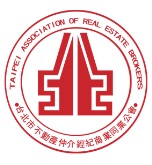                                                 公會地址：110台北市信義區基隆路1段111號8F-1                                                公會網址：http://www.taipeihouse.org.tw/                                                電子郵址：taipei.house@msa.hinet.net                                                聯絡電話：2766-0022傳真：2760-2255         受文者：各會員公司 發文日期：中華民國109年1月9日發文字號：北市房仲雄字第109008號速別：普通件密等及解密條件或保密期限：附件： 主旨：誠益科技股份有限公司來函有關內政部營建署城鄉發展分署將於109年1月15日舉辦「國土規劃地理資訊系統加值應用-都市計畫規劃相關產業說明會」，轉發會員公司，請 查照。說明：依據誠益科技股份有限公司109年1月7日誠字第1090107001號函辦理。誠益科技股份有限公司函文詳如附件。正本：各會員公司副本：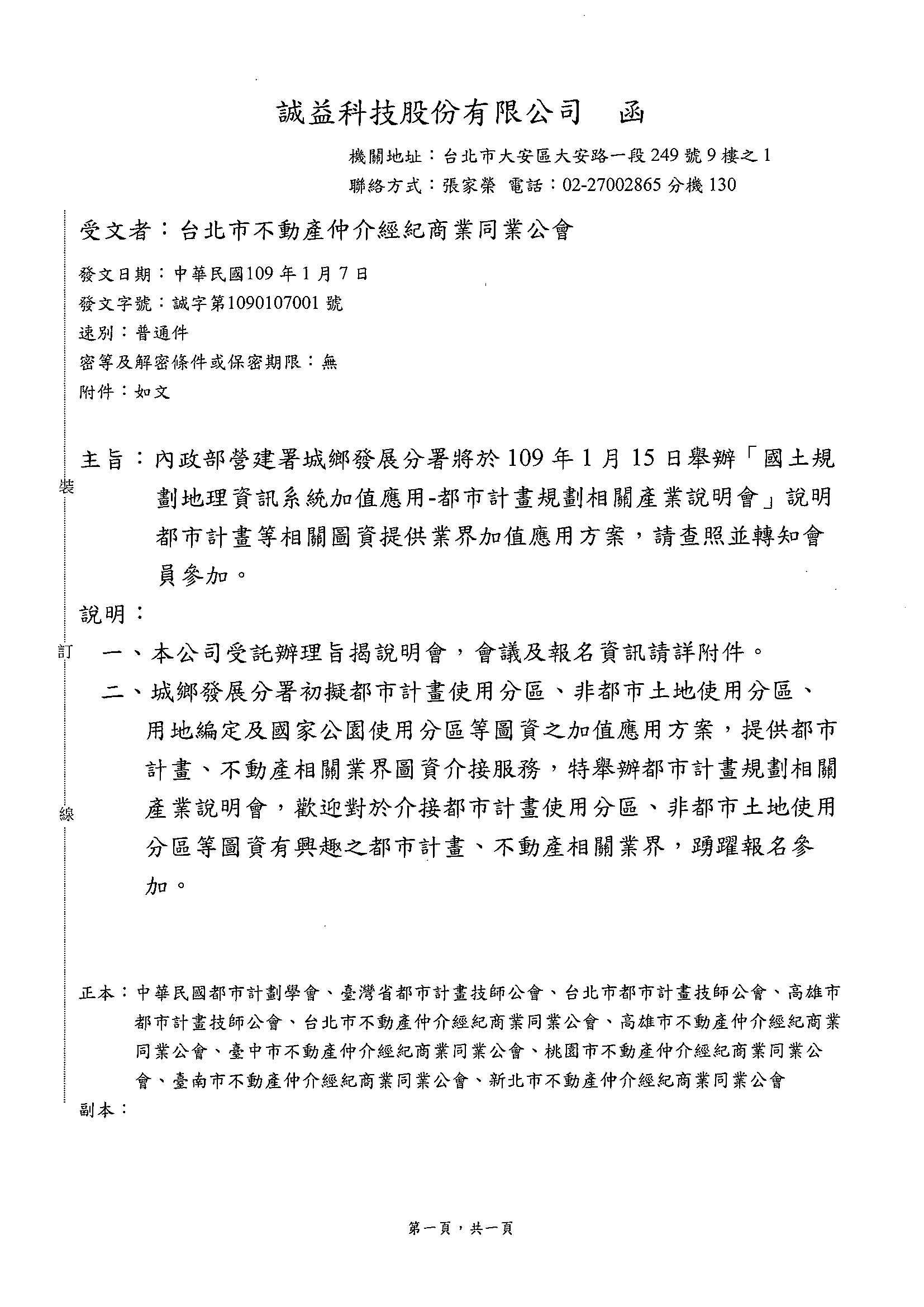 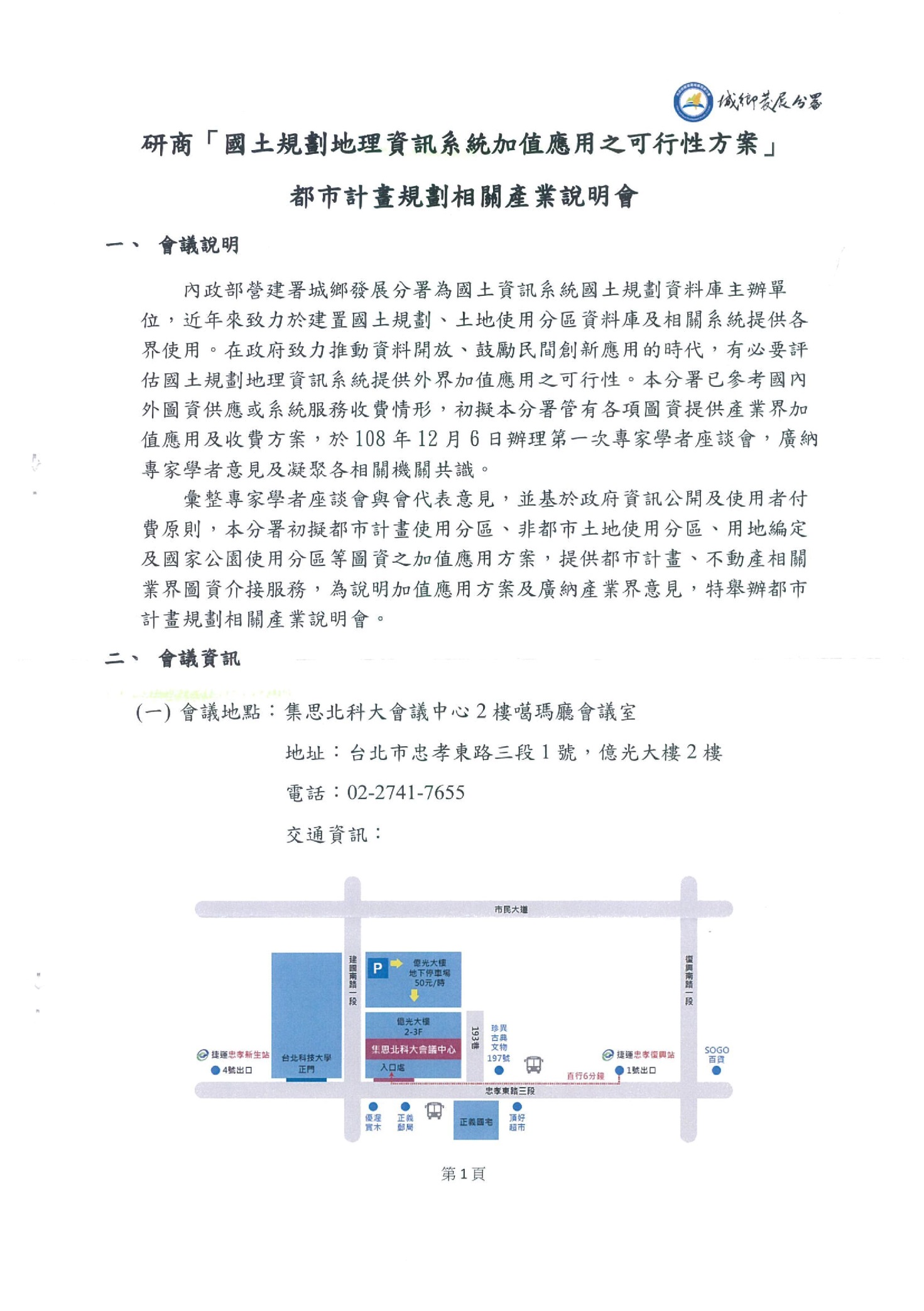 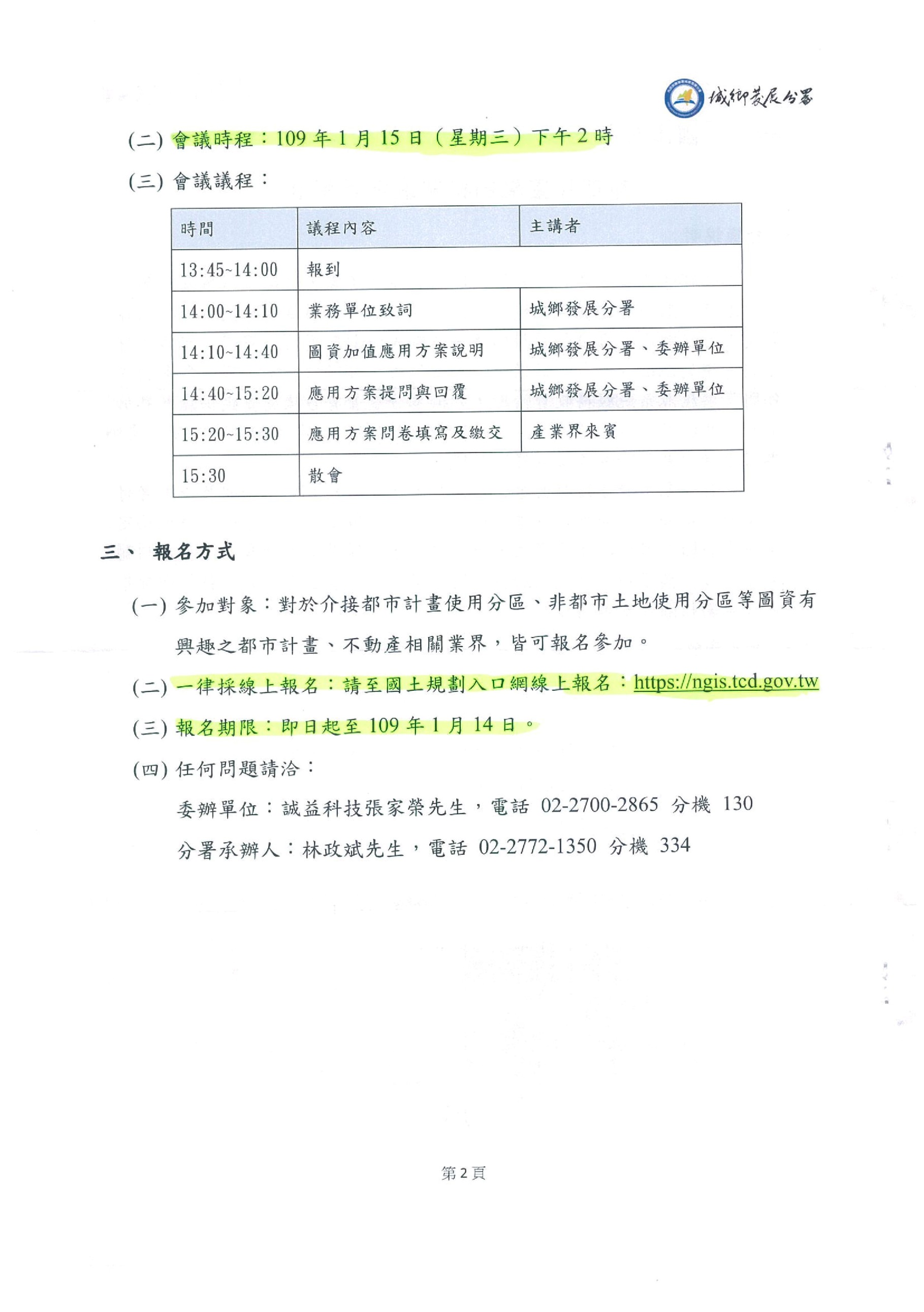 